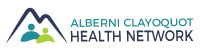 Table of Partners MinutesWednesday, March 18, 2020 @ 9:30 amVia Zoom on-line meetingParticipants: Penny Cote (Chairperson), Marcie DeWitt (Coordinator), Chris Washington, Margaret Morrison, Patty Edwards, Anna Lewis, Jane Osborne, Amy Anaka, Brett Freake, Alisha Pauling, Julia Martin  CALL TO ORDERThe Coordinator called the meeting to order at 9:35 am.The Coordinator asked everyone to introduce himself or herself and acknowledge the territories they are currently on.APPROVAL OF AGENDA & MINUTESThe Agenda for March 18th, 2020 was approved.	The Meeting Minutes of February 19th, 2020 meeting were approved.COVID-19 DISCUSSIONUpdates:Patty – receiving calls from those on income assistance panicking about getting supplies and asking to get cheques early.Amy – been out of the office since last week – nothing to addChris – K-12 schools are closed & waiting for further info as to what happens after spring break.Penny – ACRD & City of Port Alberni offices are closed to the public, essential services are running, recycling depot is closed, staff are available by phone or email, meetings are going ahead via conference calls. Been sick and self-isolating.Jane – wants to know what funding is needed for vulnerable adults as she needs to start writing for small grants for the Alberni Valley and the Coast.Brett - trying to figure out his role and determine what is essential right now. Is doing a 10:00 am on-line office break to check in with each other. Meetings are being postposed or going on-line.Anna – husband was traveling so is self-isolatingAlisha – looking at essential services, following up with clients by phone, getting help for clients with no back-up plans for assistance, setting up alternate location for Meals-on-Wheels as well as other community partners, Mike at the Blue Marlin is offering meals.Marcie – Nanaimo Beacon Buddies has extended to Port Alberni and the West Coast.Margaret – main offices in the Community Centre have closed, working from home, transition house is essential service, Senior Forum on April 9th has been postponed (date unknown), community lunch on Thursday is cancelled, looking at other ways to deliver or do take-away meals, collaborating with food bank on deliveries, Co-op is opening early for seniors.Penny – Shopper’s is open the first hour for seniors or vulnerable people and Save-On is open early for seniors.Chris – many stores are offering this service.Communications and ACHN SupportMarcie - Opportunities for Health Network include: Zoom for meetings, using Mural for community projects, looking for ways to support individuals while working from home.Jane – a lot of incorrect information is being passed around – beware of the sources of information we are sharing.Penny – Is there still childcare on the West Coast for essential service workers who cannot stay home? Answer: schools are working on home learning, will confirm other resources.Jane – How are programs going to sustain themselves with no funding (gaming revenue)?Marcie – Will distribute links with this information as they become available.Josie (via email) – Identify policy gapsMarcie – Will look at new opportunities for on-line interactions (“Mural”).Brett – “Mentimeter” allows real time input.Vulnerable PopulationsMarcie – identified in update – supporting the individuals that are supporting these populations.Jane – Need to talk with the people providing these services to see what is needed.Penny – the homeless are spreading out into the communityMarcie – the Homeless Count is postponed – those involved are the service providers. Service changes to more “drive-thru” like.ALBERNI VALLEY AGE FRIENDLY PLAN DRAFT – AMY ANAKAWork is going aheadMore than 375 responses to the survey that was done in December-JanuaryWorkshop was held on February 6thWorking Group meeting was postponedWould like input from the Health NetworkACHN REPORTSCoordinator Update - reviewed the monthly reporting spreadsheet. Marcie DeWitt reported on activities that she was involved in since our previous meeting including Coastal Agriculture Committee meeting, Port Alberni CAT meeting, Courageous Community meeting, BC Transit on the West Coast and supporting other networks. She will be finalizing the Annual Report, Poverty Reduction UBCM funds application and 2020 Bios this month.INFORMATION UPDATESPenny – The Regional District has opened the EOC and will be updating the Board of Directors and City Council at 4:00 pm today. Heather Zenner is the new Protective Services Manager and Charlie Starratt is the new Fire Services Manager for the Regional District. Mayor Minions will be addressing the community today – see the City’s webpage.Amy – The Regional District applied for and received funding for a Housing Needs Report. Will be working with the City and First Nations.Meeting AdjournThe meeting adjourned at 11:00 am.  The next meeting of the Table of Partners will be held Wednesday, April 15th, 2020 at 9:30 am. 